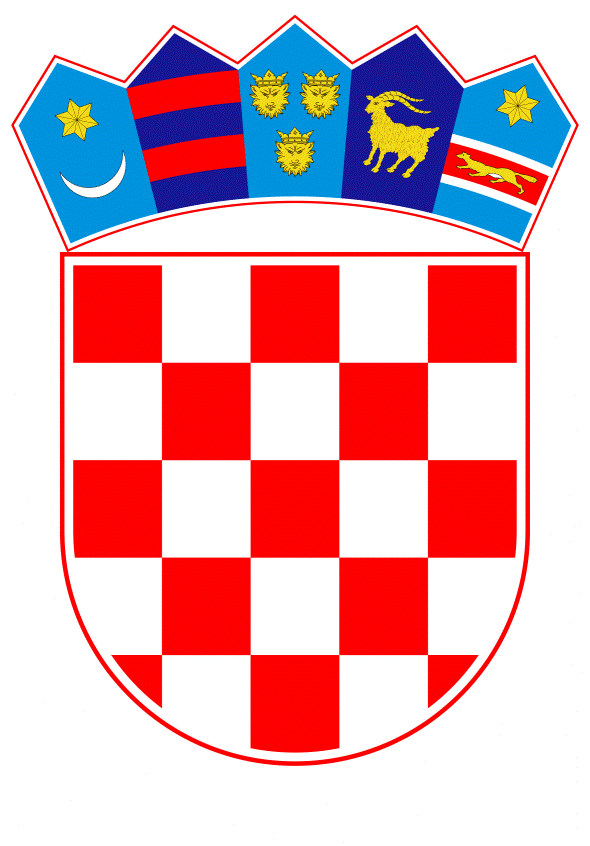 VLADA REPUBLIKE HRVATSKEZagreb, 21. listopada 2021.Banski dvori | Trg Sv. Marka 2  | 10000 Zagreb | tel. 01 4569 222 | vlada.gov.hrPRIJEDLOGNa temelju članka 5.a stavka 4. Zakona o obnovi zgrada oštećenih potresom na području Grada Zagreba, Krapinsko-zagorske županije, Zagrebačke županije, Sisačko-moslavačke županije i Karlovačke županije („Narodne novine“, broj 102/20 i 10/21), Vlada Republike Hrvatske je na sjednici održanoj _____________2021. godine donijelaODLUKUO PRERASPODJELI SREDSTAVA PLANIRANIH U DRŽAVNOMPRORAČUNU REPUBLIKE HRVATSKE ZA 2021. GODINUI.Ovom Odlukom Vlada Republike Hrvatske preraspodjeljuje sredstva unutar razdjela 076 Ministarstvo prostornoga uređenja, graditeljstva i državne imovine u Državnom proračunu Republike Hrvatske za 2021. godinu (Narodne novine, broj 135/20 i 69/21) radi osiguranja pomoći Sisačko-moslavačkoj županiji za potrebe dovršetka i adaptacije zgrada u koje će se privremeno smjestiti osobe čiji su domovi oštećeni odnosno uništeni u potresu.II.Sredstva iz točke I. preraspodijelit će se prema tablici kako slijedi:III.Preraspodjela sredstava iz točke II. ove Odluke sastavni je dio Državnog proračuna Republike Hrvatske za 2021. godinu. IV.Ova Odluka stupa na snagu danom donošenja, a objavit će se u »Narodnim novinama«.Klasa:Ur. Broj:Zagreb,PREDSJEDNIKmr. sc. Andrej PlenkovićOBRAZLOŽENJEPrijedlogom Odluke preraspodjeljuju se sredstva unutar razdjela 076 Ministarstvo prostornoga uređenja, graditeljstva i državne imovine u Državnom proračunu Republike Hrvatske za 2021. godinu  u ukupnom iznosu od 6.504.010 kuna radi osiguranja pomoći Sisačko-moslavačkoj županiji za potrebe dovršetka i adaptacije zgrada u koje će se privremeno smjestiti osobe čiji su domovi oštećeni odnosno uništeni u potresu.Navedena preraspodjela provodi se temeljem članka 5.a. stavka 4. Zakona o obnovi zgrada oštećenih potresom na području Grada Zagreba, Krapinsko-zagorske županije, Zagrebačke županije, Sisačko-moslavačke županije i Karlovačke županije, sukladno kojemu se sredstva za provedbu ovoga Zakona i saniranje posljedica potresa mogu odlukom Vlade, ako za to postoji mogućnost i sukladno potrebi, tijekom proračunske godine osiguravati preraspodjelom bez ograničenja odnosno u iznosu većem od propisanoga zakonom kojim se uređuje proračun.Sisačko-moslavačka županija obratila se Ministarstvu prostornoga uređenja, graditeljstva i državne imovine za pomoć u osiguranju sredstava u državnom proračuna radi saniranja posljedica potresa za potrebe dovršetka i adaptacije zgrada u koje će se privremeno smjestiti oko 130 osoba čiji su domovi oštećeni odnosno uništeni u potresu i koje trenutno žive u neadekvatnim uvjetima za stanovanje.Radi ostvarenja tog cilja, Sisačko-moslavačka županija planira obnoviti šest stanova u vlasništvu ustanova Sisačko-moslavačke županije te dovršiti investiciju u Učenički dom u Sisku. U stanove, ovisno o njihovoj veličini, moći će se smjestiti obitelji od 3 do 7 članova, a u Učenički dom u Sisku u ukupno 32 sobe moći će se smjestiti 64 osobe za što je prema izrađenim troškovnicima i procjenama potrebno osigurati 6.504.009,59 kuna od čega se iznos od 5.936.066,59 kuna odnosi na izvođenje radova na prenamjeni Strukovne škole u Sisku u Učenički dom dok se 567.943,00 kune odnosi na uređenje stanova za privremeni smještaj.Kako Sisačko-moslavačka županije nije u mogućnosti osigurati sredstva za gore navedene namjene predlaže se donošenje Odluke o preraspodjeli sredstava planiranih u Državnom proračunu Republike Hrvatske za 2021. godinu. Preraspodjelom se u okviru financijskog plana razdjela 076 Ministarstvo prostornoga uređenja, graditeljstva i državne imovine osiguravaju sredstva u iznosu od 6.504.010 kuna na pozicijama glave 07605 Ministarstvo prostornoga uređenja, graditeljstva i državne imovine. Potrebna sredstva osiguravaju se smanjenjem rashoda na pozicijama glave 07635 Fond za obnovu grada Zagreba, Krapinsko-zagorske županije i Zagrebačke županije.Predlagatelj:Ministarstvo financijaPredmet:Prijedlog odluke o preraspodjeli sredstava planiranih u Državnomproračunu Republike Hrvatske za 2021. godinuTekući plan 
2021.SmanjenjePovećanjeNovi plan 2021.076MINISTARSTVO PROSTORNOGA UREĐENJA, GRADITELJSTVA I DRŽAVNE IMOVINE2.283.292.2956.504.0106.504.0102.283.292.29507605Ministarstvo prostornoga uređenja, graditeljstva i državne imovine827.014.7966.504.010833.518.806A576007ADMINISTRACIJA I UPRAVLJANJE MINISTARSTVOM125.983.7506.504.010132.487.76011Opći prihodi i primici125.963.7506.504.010132.467.760363Pomoći unutar općeg proračuna6.504.0106.504.01007635Fond za obnovu Grada Zagreba, Krapinsko-zagorske županije i Zagrebačke županije653.210.8656.504.010646.706.855A538087SANACIJA ŠTETA UZROKOVANIH POTRESOM NA PODRUČJU GRADA ZAGREBA I OKOLICE630.992.5656.504.010624.488.55511Opći prihodi i primici223.352.8896.504.010216.848.879323Rashodi za usluge150.852.8896.504.010144.348.879